Publicado en Barcelona el 10/07/2024 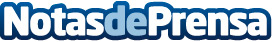 Así ha mejorado su presencia avanzada la revista El CiervoEl Ciervo es una revista de pensamiento y cultura comprometida con la independencia y la reflexión que ha implementado las ayudas del Kit Digital para mejorar su notoriedad onlineDatos de contacto:Carlosonlinevalles937685249Nota de prensa publicada en: https://www.notasdeprensa.es/asi-ha-mejorado-su-presencia-avanzada-la Categorias: Nacional Comunicación Marketing Cataluña Digital http://www.notasdeprensa.es